Soyez les bienvenus pour notre 42e réunionSortie contre canal du 21-05-2022Lancers les grandes dérives et dragages, pêche à vue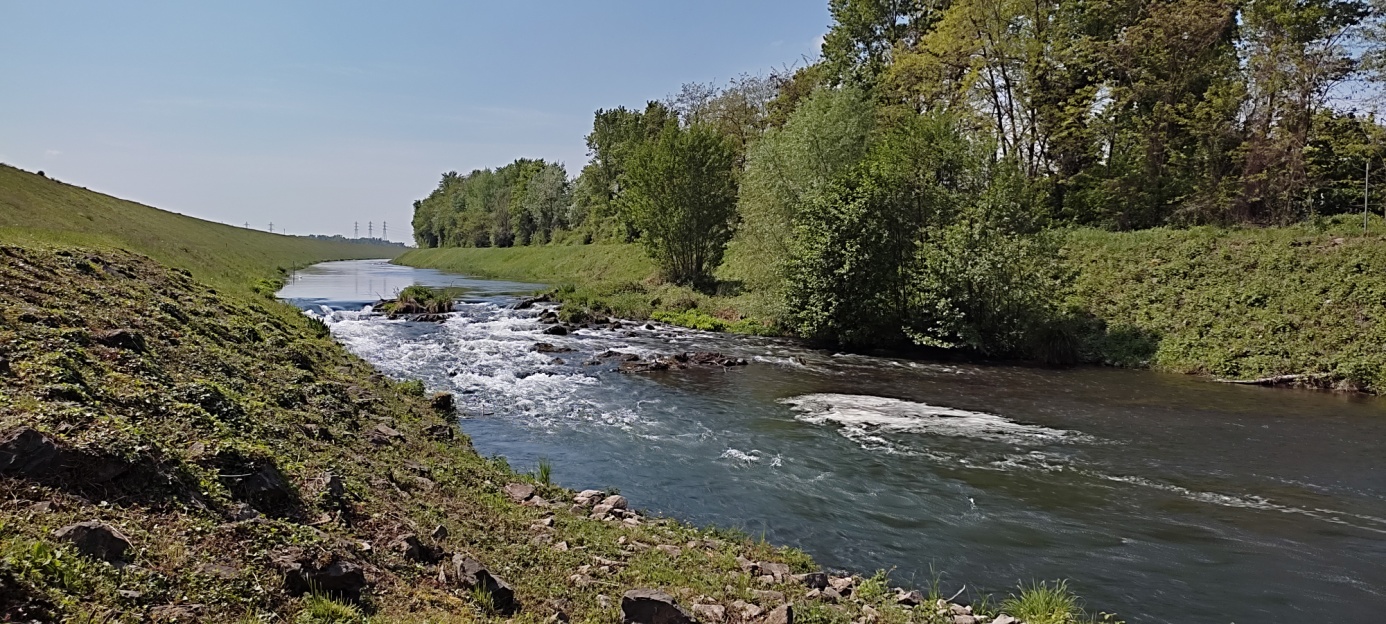 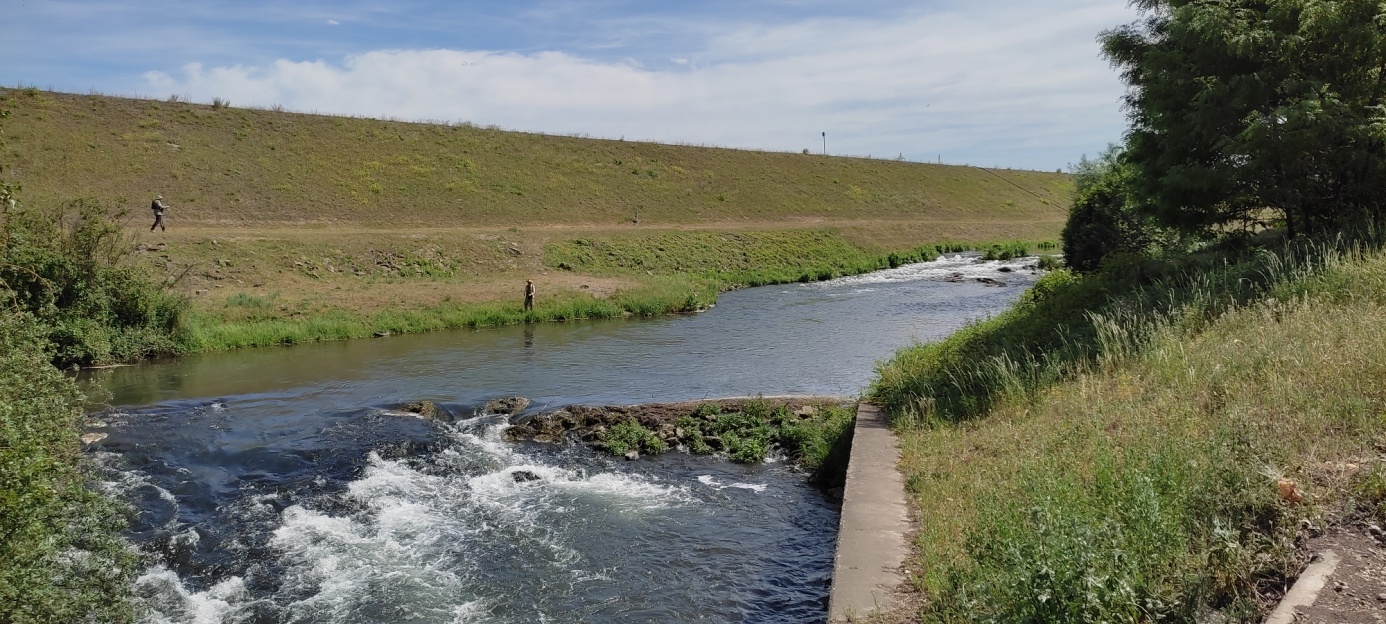 